Publicado en CDMX el 14/10/2021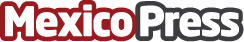 Distinguen a Vesta  con el Reconocimiento Empresas Excepcionales 2021Recibe el distintivo en la categoría de Buenas Prácticas en Apoyo y Compromiso Social, en la primera entrega del reconocimiento, que distingue a 100 empresas mexicanas que reactivaron la economía durante la pandemiaDatos de contacto:Laura RamírezVesta5559007000Nota de prensa publicada en: https://www.mexicopress.com.mx/distinguen-a-vesta-con-el-reconocimiento Categorías: Inmobiliaria Comunicación Recursos humanos Otras Industrias http://www.mexicopress.com.mx